От «27» декабря 2017 года № 135Об отмене Решения Совета депутатов муниципального образования Красноозерное сельское поселение муниципального образования Приозерский муниципальный район Ленинградской области от «07» августа 2017 года № 117 «Об  утверждении Программы комплексного развития систем коммунальной инфраструктуры муниципального образования Красноозерное сельское поселение муниципального образования Приозерский муниципальный район Ленинградской области на 2015-2023 годы»В соответствии с Федеральным законом от 06 октября 2003 года № 131-ФЗ «Об общих принципах организации местного самоуправления в Российской Федерации» , Уставом муниципального образования Красноозерное сельское поселение муниципального образования Приозерский муниципальный район Ленинградской области, Совет депутатов Красноозерное сельское поселение муниципального образования Приозерский муниципальный район Ленинградской области РЕШИЛ:Отменить Решения Совета депутатов муниципального образования Красноозерное сельское поселение муниципального образования Приозерский муниципальный район Ленинградской области от «07» августа 2017 года № 117 «Об  утверждении Программы комплексного развития систем коммунальной инфраструктуры муниципального образования Красноозерное сельское поселение муниципального образования Приозерский муниципальный район Ленинградской области на 2015-2023 годы»Опубликовать настоящее решение в сетевом информационном издании «ЛЕНОБЛИНФОРМ» и на официальном сайте администрации муниципального образования Красноозерное сельское поселение http://krasnoozernoe.ru/ 3.   Решение вступает в силу с момента его опубликования.4.   Контроль за исполнением данного Решения оставляю за собой.Глава муниципального образования                                                     М.И. КаппушевАнкру О.; 8 (813 79) 67-516Разослано: Дело-1; Прокуратура-1; Сайт администрации -1; «ЛЕНОБЛИНФОРМ»-1. 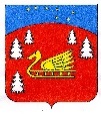 Совет депутатовмуниципального образования Красноозерное сельское поселениемуниципального образования Приозерский муниципальный районЛенинградской области.Р Е Ш Е Н И Е